Приложение № 1к декларации о соответствии прибора приёмно-контрольного охранного серии «Совёнок» исполнения: «Совёнок 2» «Совёнок 4»Лист1 Листов 1Примечание к заполнению декларации (это поле в декларацию не вносить!):То, что выделено курсивом – это информация, которая вносится заявителем«*» - это информация, которая вносится, если адреса различаются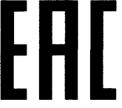 ЕВРАЗИЙСКИЙ ЭКОНОМИЧЕСКИЙ СОЮЗДЕКЛАРАЦИЯ О СООТВЕТСТВИИЕВРАЗИЙСКИЙ ЭКОНОМИЧЕСКИЙ СОЮЗДЕКЛАРАЦИЯ О СООТВЕТСТВИИЕВРАЗИЙСКИЙ ЭКОНОМИЧЕСКИЙ СОЮЗДЕКЛАРАЦИЯ О СООТВЕТСТВИИЕВРАЗИЙСКИЙ ЭКОНОМИЧЕСКИЙ СОЮЗДЕКЛАРАЦИЯ О СООТВЕТСТВИИЗаявительЗаявительОбщество с ограниченной ответственностью «ТвориДобро»Общество с ограниченной ответственностью «ТвориДобро»Общество с ограниченной ответственностью «ТвориДобро»Место нахождения: Республика Беларусь, 211444, Витебская область, г. Полоцк, 
ул. Нижне-Покровская, д. 5,*адрес места осуществления деятельности: Республика Беларусь, 211444, Брестская область, г. Полоцк, ул. Нижне-Покровская, д. 10Зарегистрировано в Едином государственном регистре юридических лиц и индивидуальных предпринимателей за № 120213438Место нахождения: Республика Беларусь, 211444, Витебская область, г. Полоцк, 
ул. Нижне-Покровская, д. 5,*адрес места осуществления деятельности: Республика Беларусь, 211444, Брестская область, г. Полоцк, ул. Нижне-Покровская, д. 10Зарегистрировано в Едином государственном регистре юридических лиц и индивидуальных предпринимателей за № 120213438Место нахождения: Республика Беларусь, 211444, Витебская область, г. Полоцк, 
ул. Нижне-Покровская, д. 5,*адрес места осуществления деятельности: Республика Беларусь, 211444, Брестская область, г. Полоцк, ул. Нижне-Покровская, д. 10Зарегистрировано в Едином государственном регистре юридических лиц и индивидуальных предпринимателей за № 120213438Место нахождения: Республика Беларусь, 211444, Витебская область, г. Полоцк, 
ул. Нижне-Покровская, д. 5,*адрес места осуществления деятельности: Республика Беларусь, 211444, Брестская область, г. Полоцк, ул. Нижне-Покровская, д. 10Зарегистрировано в Едином государственном регистре юридических лиц и индивидуальных предпринимателей за № 120213438Место нахождения: Республика Беларусь, 211444, Витебская область, г. Полоцк, 
ул. Нижне-Покровская, д. 5,*адрес места осуществления деятельности: Республика Беларусь, 211444, Брестская область, г. Полоцк, ул. Нижне-Покровская, д. 10Зарегистрировано в Едином государственном регистре юридических лиц и индивидуальных предпринимателей за № 120213438Номер телефона: + 375 214 44 14 44, адрес электронной почты: info@tvoridobro.by Номер телефона: + 375 214 44 14 44, адрес электронной почты: info@tvoridobro.by Номер телефона: + 375 214 44 14 44, адрес электронной почты: info@tvoridobro.by Номер телефона: + 375 214 44 14 44, адрес электронной почты: info@tvoridobro.by Номер телефона: + 375 214 44 14 44, адрес электронной почты: info@tvoridobro.by в лице директора Иванова Ивана Ивановичадиректора Иванова Ивана Ивановичадиректора Иванова Ивана Ивановичадиректора Иванова Ивана Ивановичазаявляет, что прибор приёмно-контрольный охранный серии «Совёнок» исполнения: «Совёнок 2» «Совёнок 4»,заявляет, что прибор приёмно-контрольный охранный серии «Совёнок» исполнения: «Совёнок 2» «Совёнок 4»,заявляет, что прибор приёмно-контрольный охранный серии «Совёнок» исполнения: «Совёнок 2» «Совёнок 4»,заявляет, что прибор приёмно-контрольный охранный серии «Совёнок» исполнения: «Совёнок 2» «Совёнок 4»,заявляет, что прибор приёмно-контрольный охранный серии «Совёнок» исполнения: «Совёнок 2» «Совёнок 4»,изготовленные Обществом с ограниченной ответственностью «ТвориДобро», место нахождения: Республика Беларусь, 211444, Витебская область, г. Полоцк, ул. Нижне-Покровская, д. 5,*адрес место осуществления деятельности по изготовлению продукции: Республика Беларусь, 211444, Брестская область, г. Полоцк, ул. Нижне-Покровская, д. 10по ТУ 555222333.021-2022 «Прибор приёмно-контрольный охранный серии «Совёнок»изготовленные Обществом с ограниченной ответственностью «ТвориДобро», место нахождения: Республика Беларусь, 211444, Витебская область, г. Полоцк, ул. Нижне-Покровская, д. 5,*адрес место осуществления деятельности по изготовлению продукции: Республика Беларусь, 211444, Брестская область, г. Полоцк, ул. Нижне-Покровская, д. 10по ТУ 555222333.021-2022 «Прибор приёмно-контрольный охранный серии «Совёнок»изготовленные Обществом с ограниченной ответственностью «ТвориДобро», место нахождения: Республика Беларусь, 211444, Витебская область, г. Полоцк, ул. Нижне-Покровская, д. 5,*адрес место осуществления деятельности по изготовлению продукции: Республика Беларусь, 211444, Брестская область, г. Полоцк, ул. Нижне-Покровская, д. 10по ТУ 555222333.021-2022 «Прибор приёмно-контрольный охранный серии «Совёнок»изготовленные Обществом с ограниченной ответственностью «ТвориДобро», место нахождения: Республика Беларусь, 211444, Витебская область, г. Полоцк, ул. Нижне-Покровская, д. 5,*адрес место осуществления деятельности по изготовлению продукции: Республика Беларусь, 211444, Брестская область, г. Полоцк, ул. Нижне-Покровская, д. 10по ТУ 555222333.021-2022 «Прибор приёмно-контрольный охранный серии «Совёнок»изготовленные Обществом с ограниченной ответственностью «ТвориДобро», место нахождения: Республика Беларусь, 211444, Витебская область, г. Полоцк, ул. Нижне-Покровская, д. 5,*адрес место осуществления деятельности по изготовлению продукции: Республика Беларусь, 211444, Брестская область, г. Полоцк, ул. Нижне-Покровская, д. 10по ТУ 555222333.021-2022 «Прибор приёмно-контрольный охранный серии «Совёнок»Код ТН ВЭД ЕАЭС 8531103000Код ТН ВЭД ЕАЭС 8531103000Код ТН ВЭД ЕАЭС 8531103000Код ТН ВЭД ЕАЭС 8531103000Код ТН ВЭД ЕАЭС 8531103000Серийный выпускСерийный выпускСерийный выпускСерийный выпускСерийный выпусксоответствуют требованиямсоответствуют требованиямсоответствуют требованиямтехнических регламентов Таможенного союза:технических регламентов Таможенного союза:«О безопасности низковольтного оборудования» (ТР ТС 004/2011),«Электромагнитная совместимость технических средств» (ТР ТС 020/2011)«О безопасности низковольтного оборудования» (ТР ТС 004/2011),«Электромагнитная совместимость технических средств» (ТР ТС 020/2011)«О безопасности низковольтного оборудования» (ТР ТС 004/2011),«Электромагнитная совместимость технических средств» (ТР ТС 020/2011)«О безопасности низковольтного оборудования» (ТР ТС 004/2011),«Электромагнитная совместимость технических средств» (ТР ТС 020/2011)«О безопасности низковольтного оборудования» (ТР ТС 004/2011),«Электромагнитная совместимость технических средств» (ТР ТС 020/2011)Декларация о соответствии принята на основанииДекларация о соответствии принята на основанииДекларация о соответствии принята на основанииДекларация о соответствии принята на основанииДекларация о соответствии принята на основаниипротоколов испытаний №№ 123456 ЭБ от 21.09.2022, 321654 ЭМС от 21.09.2022, проведенных ИЦ БелГИСС, аттестат аккредитации № BY/112 1.0085; схема декларирования соответствия: 3дпротоколов испытаний №№ 123456 ЭБ от 21.09.2022, 321654 ЭМС от 21.09.2022, проведенных ИЦ БелГИСС, аттестат аккредитации № BY/112 1.0085; схема декларирования соответствия: 3дпротоколов испытаний №№ 123456 ЭБ от 21.09.2022, 321654 ЭМС от 21.09.2022, проведенных ИЦ БелГИСС, аттестат аккредитации № BY/112 1.0085; схема декларирования соответствия: 3дпротоколов испытаний №№ 123456 ЭБ от 21.09.2022, 321654 ЭМС от 21.09.2022, проведенных ИЦ БелГИСС, аттестат аккредитации № BY/112 1.0085; схема декларирования соответствия: 3дпротоколов испытаний №№ 123456 ЭБ от 21.09.2022, 321654 ЭМС от 21.09.2022, проведенных ИЦ БелГИСС, аттестат аккредитации № BY/112 1.0085; схема декларирования соответствия: 3дДополнительная информация Примененные стандарты указаны в приложении 1 на 1 (одном) листеПродукция хранится в сухих, проветриваемых складских помещениях при температуре от 0 °С до плюс 30 °С, при относительной влажности воздуха не более 80 %. Срок службы – не менее 10 лет. Гарантийный срок – 12 месяцев со дня продажи потребителюДополнительная информация Примененные стандарты указаны в приложении 1 на 1 (одном) листеПродукция хранится в сухих, проветриваемых складских помещениях при температуре от 0 °С до плюс 30 °С, при относительной влажности воздуха не более 80 %. Срок службы – не менее 10 лет. Гарантийный срок – 12 месяцев со дня продажи потребителюДополнительная информация Примененные стандарты указаны в приложении 1 на 1 (одном) листеПродукция хранится в сухих, проветриваемых складских помещениях при температуре от 0 °С до плюс 30 °С, при относительной влажности воздуха не более 80 %. Срок службы – не менее 10 лет. Гарантийный срок – 12 месяцев со дня продажи потребителюДополнительная информация Примененные стандарты указаны в приложении 1 на 1 (одном) листеПродукция хранится в сухих, проветриваемых складских помещениях при температуре от 0 °С до плюс 30 °С, при относительной влажности воздуха не более 80 %. Срок службы – не менее 10 лет. Гарантийный срок – 12 месяцев со дня продажи потребителюДополнительная информация Примененные стандарты указаны в приложении 1 на 1 (одном) листеПродукция хранится в сухих, проветриваемых складских помещениях при температуре от 0 °С до плюс 30 °С, при относительной влажности воздуха не более 80 %. Срок службы – не менее 10 лет. Гарантийный срок – 12 месяцев со дня продажи потребителюДекларация о соответствии действительна с даты регистрации по 01.02.2028 включительно.Декларация о соответствии действительна с даты регистрации по 01.02.2028 включительно.Декларация о соответствии действительна с даты регистрации по 01.02.2028 включительно.Декларация о соответствии действительна с даты регистрации по 01.02.2028 включительно.Декларация о соответствии действительна с даты регистрации по 01.02.2028 включительно.            ________________  М.П.            ________________  М.П.            ________________  М.П.            ________________  М.П.Иванов Иван Ивановича                             (подпись)                             (подпись)                             (подпись)                             (подпись)(Ф.И.О. заявителя)(Ф.И.О. заявителя)Наименование и обозначение примененных стандартов (документов)ГОСТ IEC 60950-1-2014 «Оборудование информационных технологий. Требования безопасности. Часть 1. Общие требования»; ГОСТ CISPR 24-2013 «Совместимость технических средств электромагнитная. Оборудование информационных технологий. Устойчивость к электромагнитным помехам. Требования и методы испытаний»; ГОСТ 30804.3.2-2013(IEC 61000-3-2:2009) «Совместимость технических средств электромагнитная. Эмиссия гармонических составляющих тока техническими средствами с потребляемым током не более 16 А (в одной фазе). Нормы и методы испытаний»; 
ГОСТ 30804.3.3-2013(IEC 61000-3-3:2008) «Совместимость технических средств электромагнитная. Ограничение изменений напряжения, колебаний напряжения и фликера в низковольтных системах электроснабжения общего назначения. Технические средства с потребляемым током не более 16 А (в одной фазе), подключаемые к электрической сети при несоблюдении определенных условий подключения. Нормы и методы испытаний»            ________________   М.П.Иванов Иван Иванович                             (подпись)(Ф.И.О. заявителя)(Ф.И.О. заявителя)